О проектной деятельности	Проектная деятельность – неотъемлемая часть учебно-воспитательного процесса. О ней написано много книг, в которых подробно расписаны виды проектов, этапы работы над ними. Но каждый раз перед учителем и учеником встает одна и та же проблема, какую тему выбрать для исследования. Кажется, вот нашел ту самую, интересную, но заходишь в интернет и видишь, что до тебя всё уже изобрели, и повторяться не хочется. Как быть? На мой взгляд, можно пойти двумя путями. 	Первый – взять тему, по которой уже написаны проекты, но раскрыть её на новом материале. Так, есть много исследовательских работ на тему юродства в русской литературе. В основном ее рассматривают  на примере произведения А. Платонова «Юшка». Мы же с учеником 10 класса Осадчим Владимиром для объекта изучения  взяли три произведения, написанные в разное время, что позволило нам рассматреть, как эта тема развивалась в русской литературе. Это такие рассказы, как «Алеша Горшок» Льва Толстого, «Город за колючей проволокой» Светланы Василенко и «Кухнин и Моргунов» Елены Лозинской.	Второй путь – провести параллель между классической литературой и современной, найти точки соприкосновения и, исходя из этого, сформулировать тему проекта. Так мы и поступили с десятиклассниками, и у нас появились следующие темы исследовательских работ: «Афористичность языка романа «Служба доставки книг» К. Хенна» - Куташова Татьяна; «Сравнительный анализ поэзии для подростков ХХ и ХХI веков» (на примере творчества А. Барто  и  К. Стрельниковой) - Исмаил Мария; «Музыка как способ самовыражения особенных детей» (по произведениям Владимира Короленко и Пэм Муньос Райан) - Куличев Артем.	Кроме того, большой материал для исследования даёт литературное краеведение. Но сложность в этом случае состоит в том, что критической литературы по малоизвестным писателям и поэтам нет. Однако в этом есть и преимущество: есть, где развернуться. Так, в этом году на муниципальной научно-практической конференции «От школьного проекта – к будущей профессии» Гуляев Ярослав, ученик 10 класса, представил «Литературную карту Ахтубинского района» и занял 1 место. Для её создания был использован  интерактивный контент  FlikTop. Страница, посвященная литературной жизни Ахтубинского района, содержит следующие разделы: Яндекс-карта; карта-картина;персоналии;сборник «Писатели и поэты Ахтубинска»;литературные премии;литературные конкурсы;литературные объединения, клубы;фестивали;памятные места;газеты, журналы, сайты;библиотека;книжные магазины;литературные проекты;«их имена носят улицы Ахтубинска»;знаменитые писатели, поэты, посетившие Ахтубинский район;краеведческий список литературы об Ахтубинском районе;презентации исследовательских работ по литературному краеведению;поэтико-тестовая экскурсия по Ахтубинску;литературная игротека (задания выполнены на платформах: wordwall и learningapps, 4examru, etreniki и FlikTop, interacty: «Писатели и поэты Ахтубинского района», «Поэт или прозаик?», «Соедините названия стихотворений И. Ворох и цитаты из них», «Назовите фамилию поэта, писателя», «Знаете ли Вы творчество ахтубинских поэтов?», тренажёр, интерактивное задание по стихотворению Б. Пономарева «Непогода», «Ахтубинский район литературный»).	Учащимся 5-6 классах лучше предложить творческие проекты. Так, ученица 6 класса Гуляева Ксения создала несколько игр по уже имеющимся шаблонам, например, игру-бродилку по сказкам Пушкина А.С. и игру «Литературную дуэль».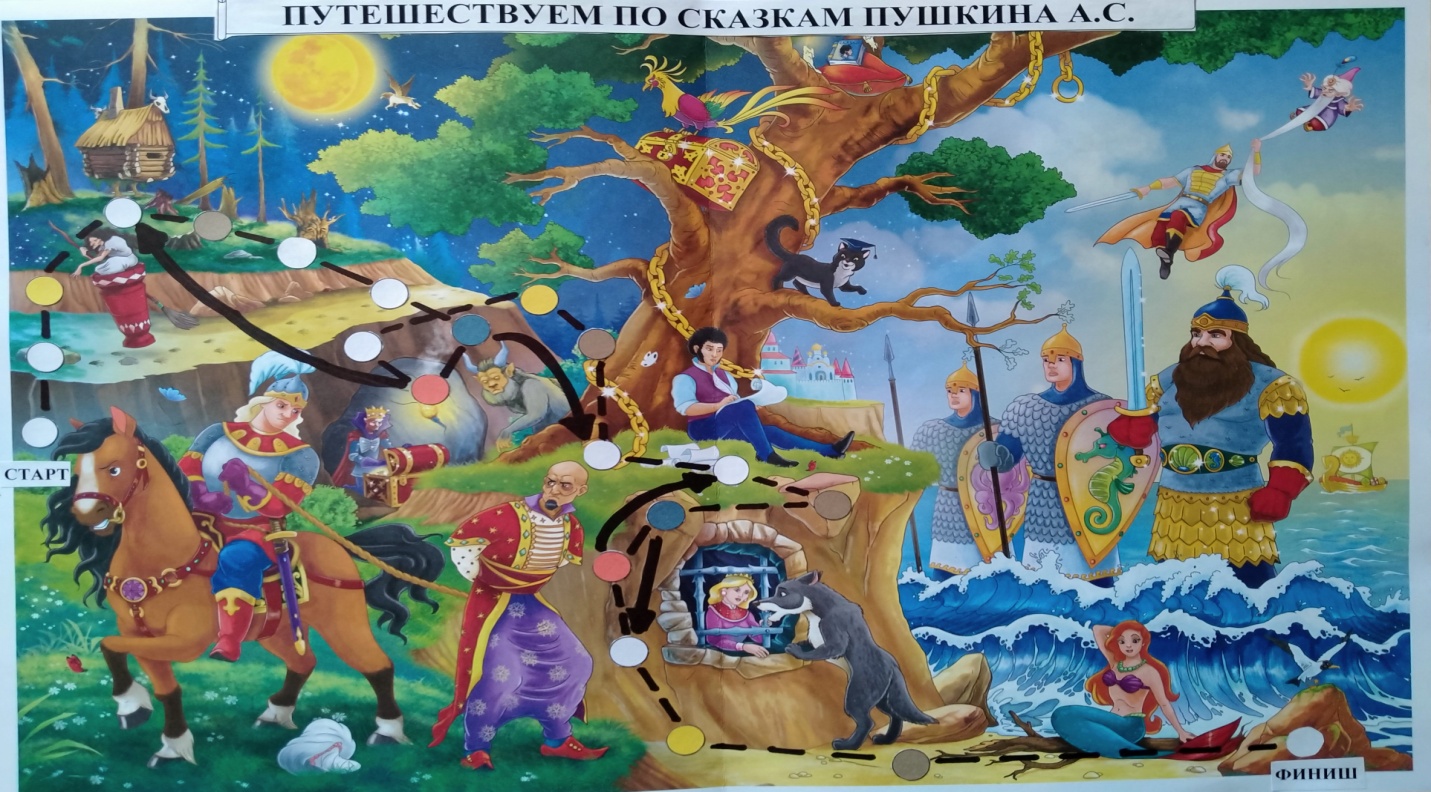 ЛИТЕРАТУРНАЯ ДУЭЛЬ(по произведению В. Короленко «В дурном обществе»)1.В игре принимают 3 человека, один из которых секундант.2.Секундант, используя лист ответов, проверяет правильность ответов игроков и заносит результаты в таблицу.3.Дуэлянты бросают кубик и определяют, чей ход будет первым.4.Игрок дважды бросает кубик и выбирает вопрос на пересечении выпавших значений.5.За каждый точный ответ игрок получает очки, равные сумме выпавших кубиков.6.Побеждает игрок, набравший больше очков.Удачи!ОТВЕТЫВ каком местечке жил главный герой?    Княжье-веноКакие птицы «заводили свои песни» по ночам в старой часовне?    СовыКакую должность выхлопотал себе старый Януш и приступил к преобразованиям? УправляющийСо скольки лет Вася испытывал «ужас одиночества»?      С шести летГде Вася познакомился с Валеком?    В часовнеПочему Валек говорил, что «серый камень высосал жизнь» из Маруси? Валек и Маруся жили в каменном подземельеВ какую игру играли дети, когда неожиданно в подземелье вошел пан Тыбурций? ЖмуркиКакая игрушка сестры Сони сделала почти чудо?   КуклаКто помог Васе избежать наказания за взятую без разрешения игрушку? Пан Тыбурций В какое время года умерла Маруся? ОсеньКуда уехали Валек и Тыбурций после всех событии?    Никто не зналГде Вася с Соней делились планами «крылатой и честной юности»? На могиле МарусиЧем Вася угощает Валека и Марусю при первой встрече? ЯблокамиКто по профессии отец Васи? СудьяЧто Валек крадет на рынке, чтобы накормить Марусю? БулкуКто старше: Валек или Вася? ВалекКто приходит домой к Васе и возвращает ему куклу? Пан ТыбурцийКак зовут сестру Васи? СоняНа каком языке пан Тыбурций иногда говорит с окружающими? На латинскомКто выгоняет Тыбурция и других нищих из старого замка? ЯнушГерой, который не любит разговоры о колющих предметах? ПрофессорКто из героев редко смеется?  МарусяКакого цвета глаза у Маруси? ГолубыеКакое здание было лучшим архитектурным украшением города? ТюрьмаЧто разделило рассказчика Васю и его отца? Смерть материОт кого Вася впервые услышал, что его отец – хороший человек? Пана ТыбурцияСколько лет сестре Васи?  Четыре годаКак звали руководителя "темных личностей"?  Тыбурций ДрабЧем был окружен город, где рос Вася? ПрудамиС чем сравнивали взросление Васи? С диким деревцемКто жил в подземелье?  Члены дурного обществаКто из героинь заболевает: Соня или Маруся? МарусяС кем жил Вася? С сестрой и отцомКем был старый Януш? Мелкий графский служащий Чему учит это произведение? Милосердию и состраданиюЗа что судья просит прощения у сына?   За непонимание и недовериеКроме того, Ксения создала свою игру «Литературная прогулка по Ахтубинску». 		Условия игрыВ игре могут участвовать команды или отдельные игроки.Каждой команде (участнику) выдается маршрутный лист, набор фотографий и лист экскурсовода.Задача команды (участника) – отгадать, о ком или о чем рассказывает экскурсовод, и вклеить в ячейки нужные фотографии.Выигрывает та команда (тот игрок), кто быстрее и правильно справится с заданием.Дорогие друзья!		Предлагаем Вам совершить литературную прогулку по Ахтубинску. Мы начнем её от памятника святых  (1), живших в XIII веке в Муромском княжестве. В православной традиции они считаются покровителями семьи и брака. О них в своей повести рассказал монах Ермолай-Еразм.		Далее мы отправимся в царство книг (2), где часто проходят заседания любителей поэзии, бардовской песни, а также собираются те, кто увлекается детективами.		Недалеко располагается (3), название которого Вы узнаете, разгадав ребус: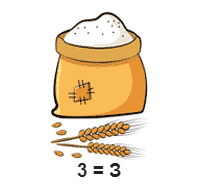 Здесь ежегодно проходит конкурс чтецов-любителей «Златые сны души».	Не устали? Тогда вперед! И вот перед нами величественное здание (4), когда-то в нем работала известная астраханская поэтесса Нинель Мордовина.	Каждый раз, спеша на работу, Н. Мордовина проходила мимо памятника героине Великой Отечественной войны (5). Её подвигу она посвятила «Поэму о связной».	А теперь как в сказке: прямо пойдешь… Налево пойдешь… и увидишь четырехэтажное здание. Но как оно связано с литературой? Что здесь находится? (6)Узнай об этом, разгадав анаграмму: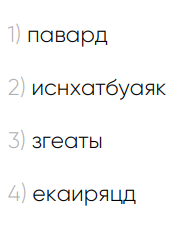 	В этом же районе города располагается (7). Здесь Вы можете приобрести новые романы ахтубинского писателя  И. Свойняло.	А теперь возвращаемся на одну из центральных улиц Ахтубинска и продолжаем прогулку. Наше внимание привлекает скульптура (8), установленная в 2014 году. Она называется так же, как известная сказка В. Катаева.	Ещё несколько шагов… И Вы у памятника (9) ___________(так в Средние века называли поэта и певца. Кроме того, так звали персонажа произведения Дж. Р. Р. Толкина «Хоббит, или Туда и обратно»), имя которого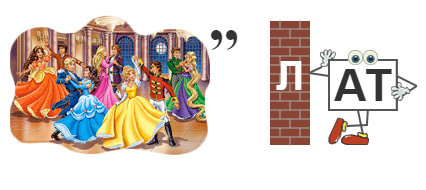 	А теперь мы находимся на (10), где на мраморных стелах выбиты строки из поэмы "Реквием" Роберта Рождественского:Вспомним всех поименно,Горем вспомним своим...Это нужно — не мертвым!	Это надо — живым! А завершается наша прогулка в городском сквере. Яркое впечатление производит композиция (11), которая в смысловом стиле ярко вписывается в  архитектурный стиль набережной.  Мы видим мифологического героя - сына Дедала и рабыни Навкраты, а также 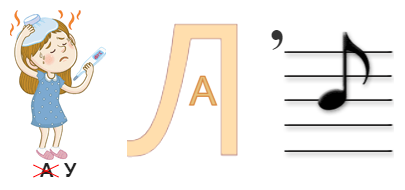 Именно так называется одно из знаменитых стихотворений Расула Гамзатова.Наша прогулка подошла к концу. Надеемся, что Вам было интересно.КарточкиИгровое поле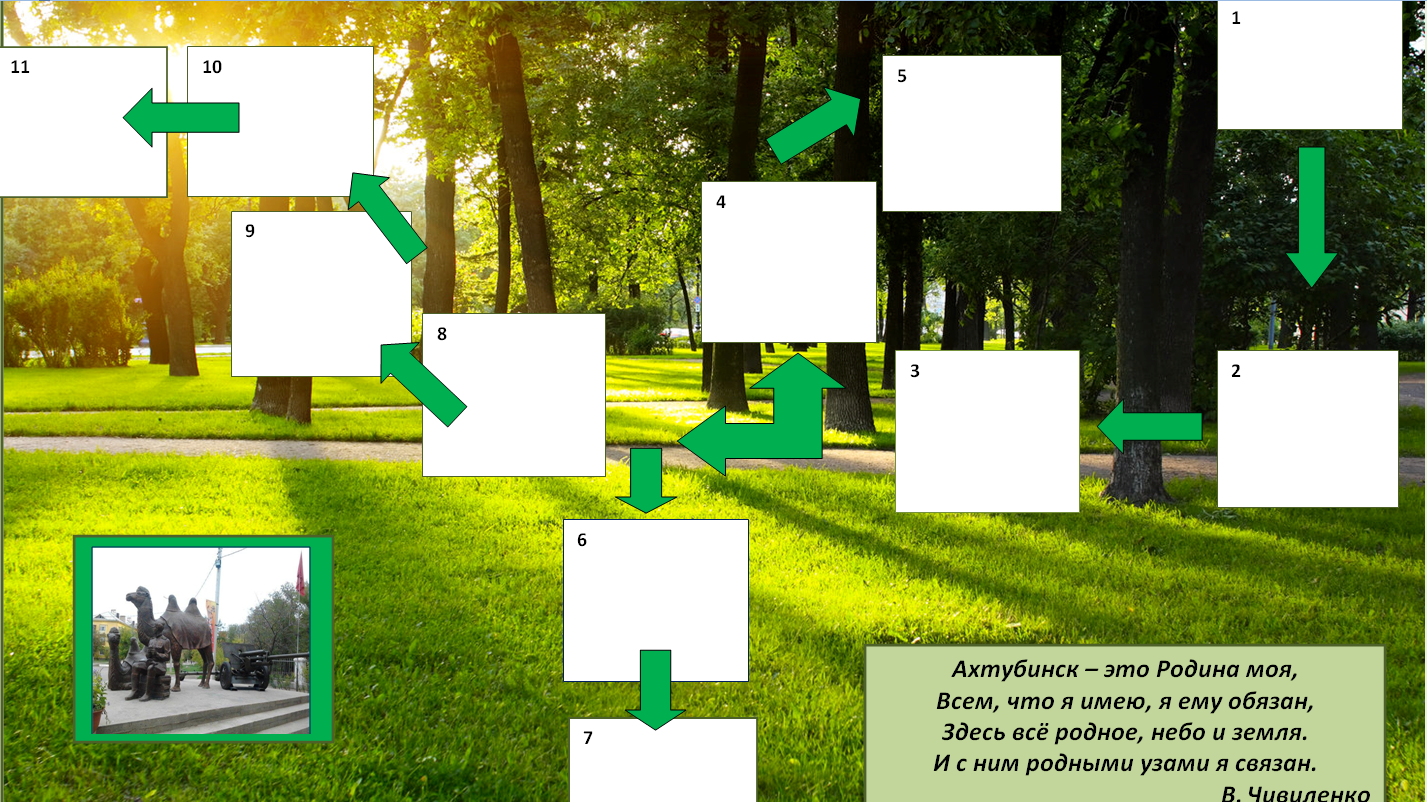 	Все игры были апробированы. Учащимся они очень понравились.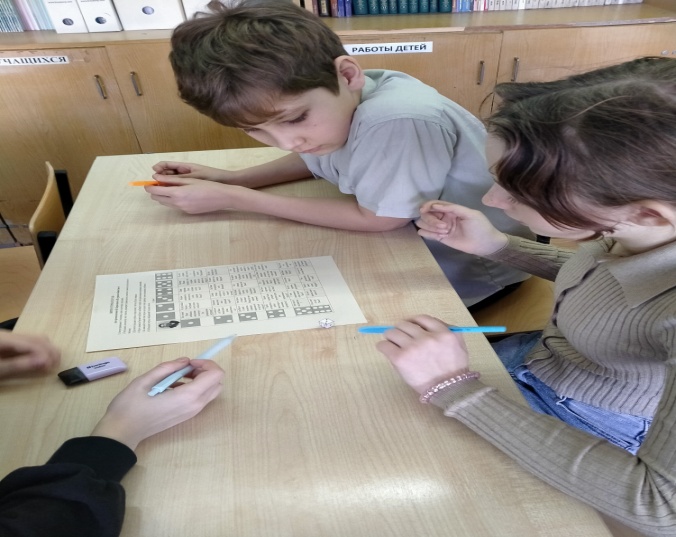 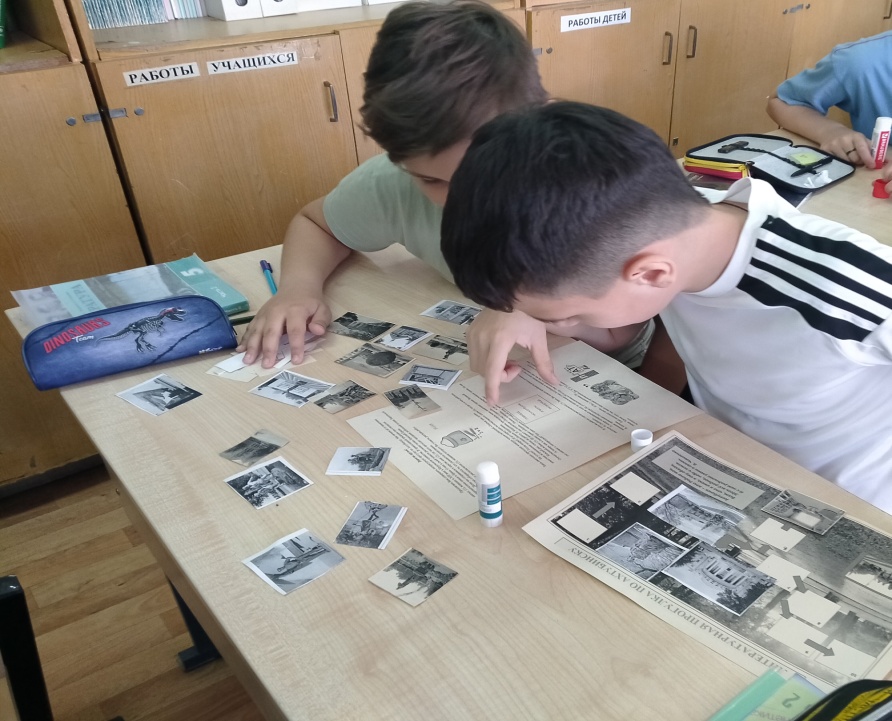 	Таким образом, тема проекта должна быть интересной, заставляющей думать, искать, сопоставлять. И тогда работа будь успешной.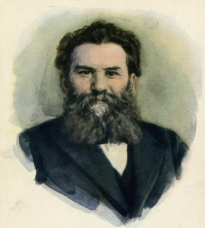 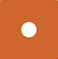 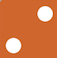 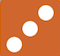 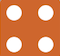 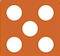 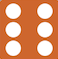 Кто помог Васе избежать наказания за взятую без разрешения игрушку? Куда уехали Валек и Тыбурций после всех событии?Какую должность выхлопотал себе старый Януш?Какая игрушка Сони сделала почти чудо?Почему Валек говорил, что «серый камень высосал жизнь» из Маруси?Во что играли дети, когда в подземелье вошел Тыбурций?Со скольки лет Вася испытывал «ужас одиночества»?В каком местечке жил главный герой?Какие птицы «пели» по ночам в старой часовне?Где Вася познакомился с Валеком?В какое время года умерла Маруся? Кто по профессии отец Васи?Где Вася с Соней делились планами «крылатой и честной юности»?Чем Вася угощает Валека и Марусю при первой встрече?Что Валек крадет на рынке, чтобы накормить Марусю?Кто старше: Валек или Вася?На каком языке Тыбурций иногда говорит с окружающими?Кто выгоняет Тыбурция и других нищих из старого замка?Герой, который не любит разговоры о колющих предметах?Какое здание было лучшим архитектурным украшением города?  Чем был окружен город, где рос Вася?Кто приходит домой к Васе и возвращает ему куклу? От кого Вася впервые услышал, что его отец – хороший человек?За что судья просит прощения у сына? Кто жил в подземелье? С чем сравнивали взросление Васи?Кто из героинь заболевает?С кем жил Вася?Кем был старый Януш?Чему учит это произведение?Как зовут сестру Васи?Кто из героев редко смеется?Какого цвета глаза у Маруси?Что разделило Васю и его отца?Сколько лет сестре Васи?Как звали руководителя "темных личностей"?  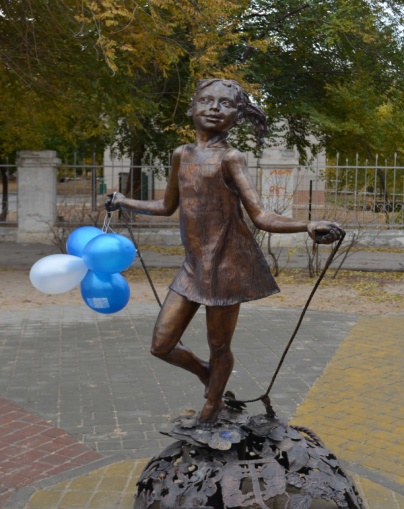 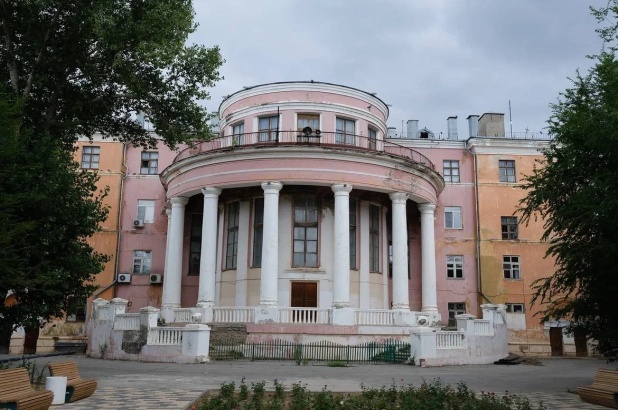 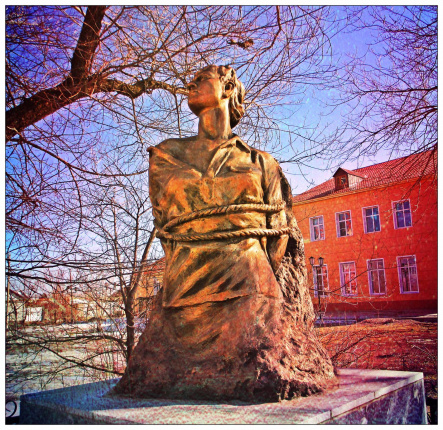 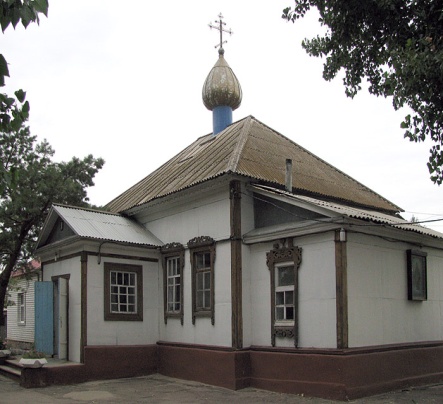 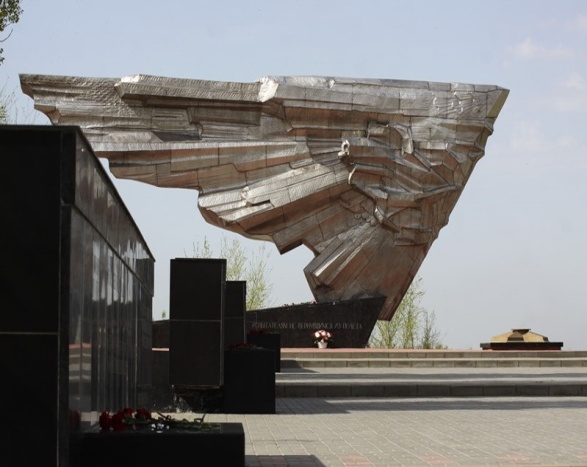 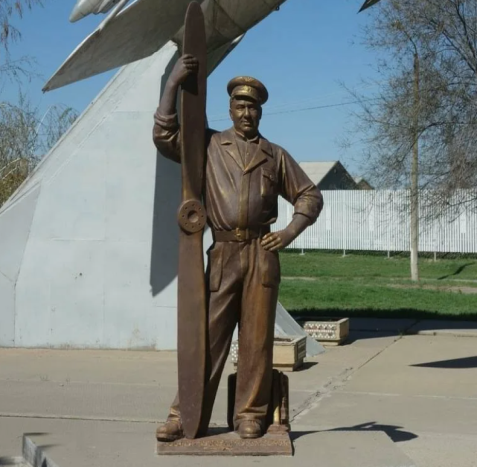 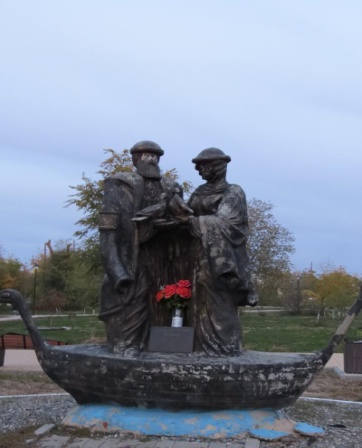 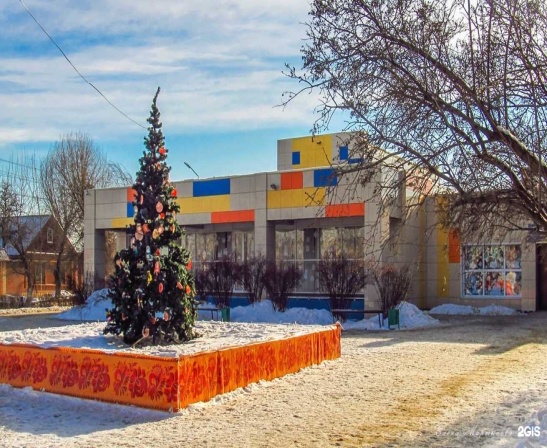 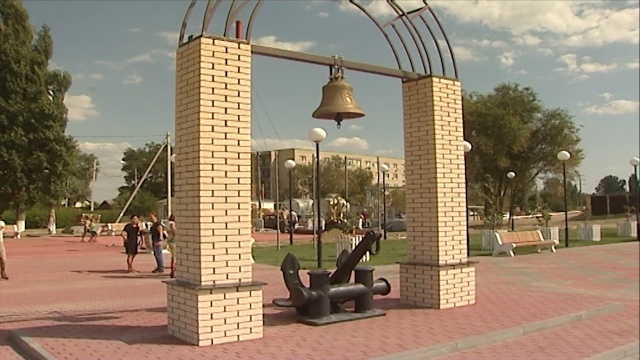 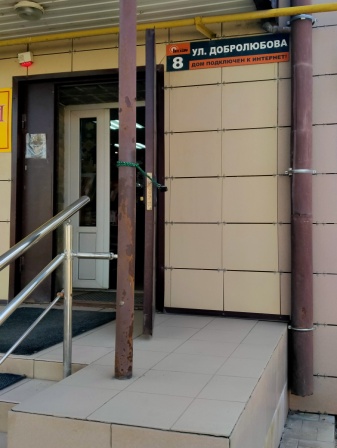 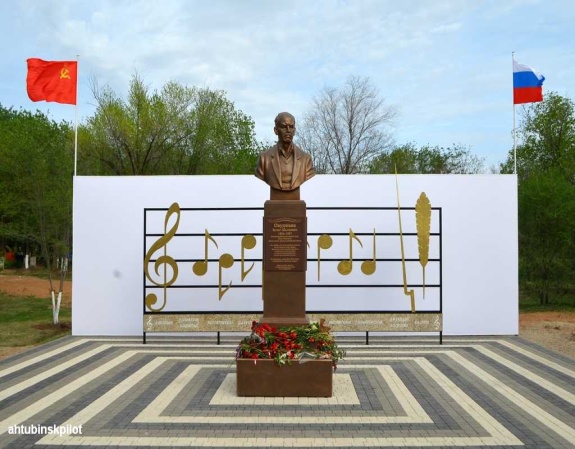 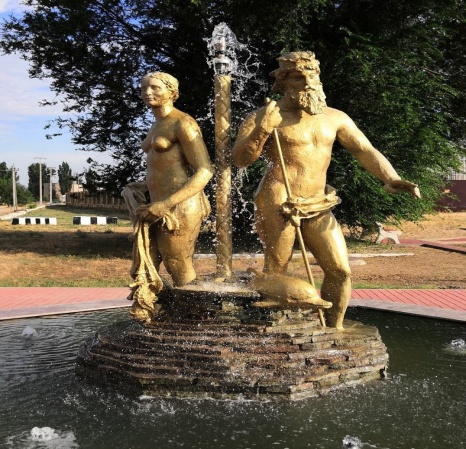 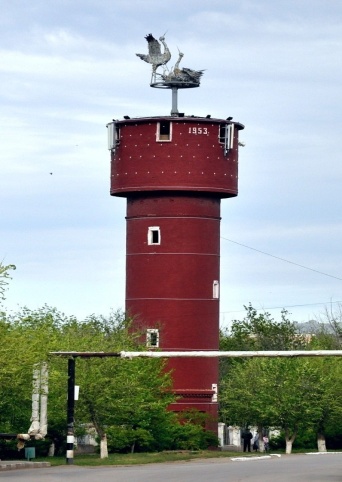 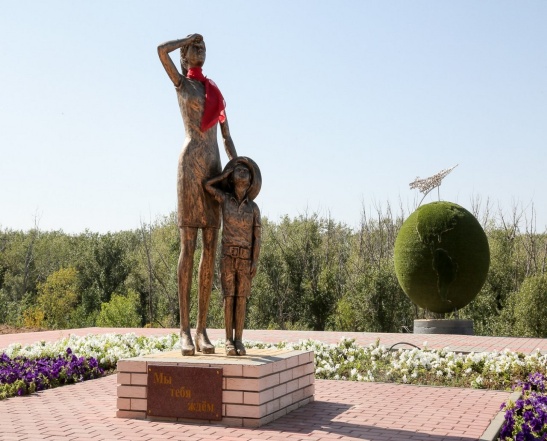 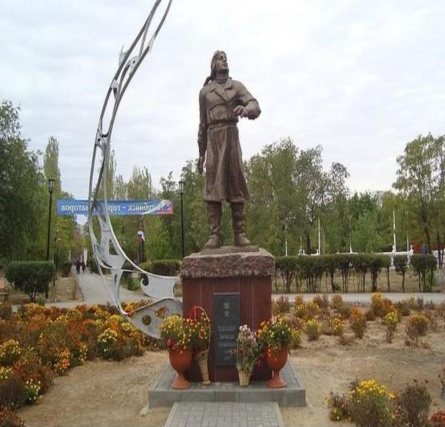 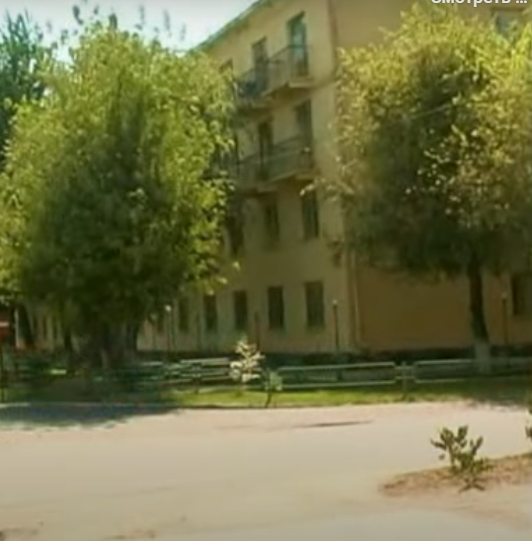 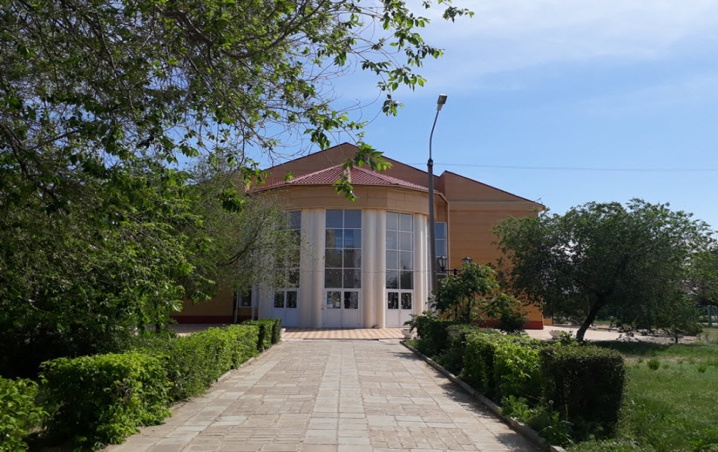 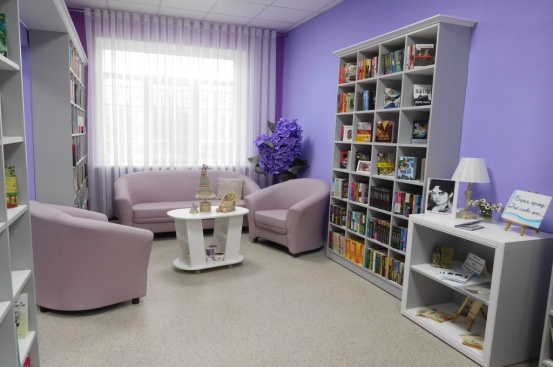 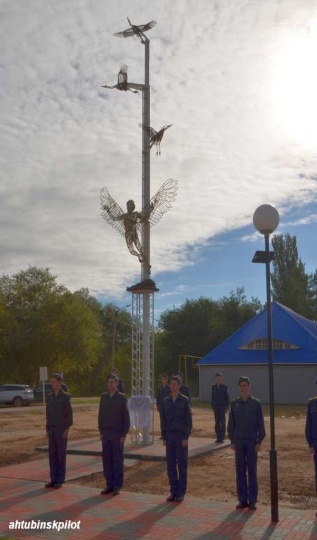 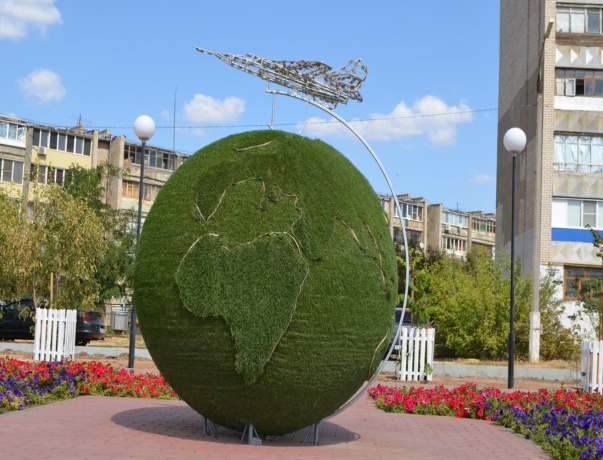 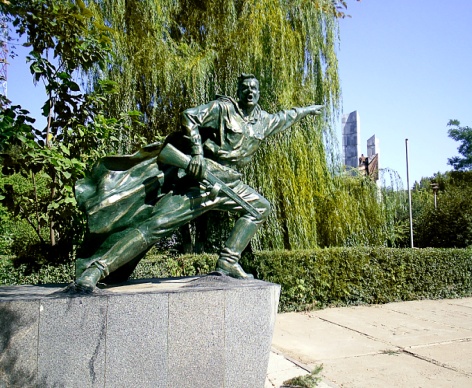 